Welcome and AnnouncementsLighting of the Christ CandleCall to Worship L:	Blessed is our God, who has invited us to worship in this 	place at this time.P:	Blessed are we who have heard God’s invitation and 	have gathered to worship in this place at this time.L:	Blessed is our God who calls us to be peacemakers in the 	world.P:	Blessed are we who have been so called.L:	Blessed is our God, who gives us both the vision for, and 	the gift of peace.P:	Blessed are we – for we have been blessed by God.Opening Hymn #321: Praise to the Lord, the almightyPrayers of Approach, Confession and The Lord’s Prayer/ including #201: We come to ask your forgivenessWords of Assurance (vs 1 of Hymn #741 - Used with permission)L:	Like a mighty river flowing – like a flower in beauty 	growing,P:	Far beyond all human knowing is the perfect peace of 	God.Music MinistryFamily Focus/Children’s Time Hymn #624: Blest are they (verses 3 – 5)Prayer for IlluminationResponsive Psalm 85L:	Lord, you were favorable to your land; you restored the fortunes of Jacob.P:	You forgave the iniquity of your people; you pardoned all their sin. L:	You withdrew all your wrath; you turned from your hot anger.P:	Restore us again, O God of our salvation, and put away 	your indignation toward us.
L:	Will you be angry with us forever?
P:	Will you prolong your anger to all generations?
L:	Will you not revive us again, so that your people may 	rejoice in you?
P:	Show us your steadfast love, O Lord, and grant us your 	salvation.L:	Let me hear what God the Lord will speak, for he will 	speak peace to his people, to his faithful, to those who 	turn to him in their hearts. 
P:	Surely his salvation is at hand for those who fear him, 	that his glory may dwell in our land.L:	Steadfast love and faithfulness will meet; righteousness		and peace will kiss each other.
P:	Faithfulness will spring up from the ground, and 	righteousness will look down from the sky.
L:	The Lord will give what is good, and our land will yield its 	increase.
P:	Righteousness will go before him and will make a path 	for his steps.Scripture Reading: Matthew 5: 1-12 (NRSV)When Jesus saw the crowds, he went up the mountain, and after he sat down, his disciples came to him. 2 And he began to speak and taught them, saying: 3 “Blessed are the poor in spirit, for theirs is the kingdom of heaven.        (continued)4 “Blessed are those who mourn, for they will be comforted. 5 “Blessed are the meek, for they will inherit the earth. 6 “Blessed are  those who hunger and thirst for righteousness, for they will be filled. 7 “Blessed are the merciful, for they will receive mercy. 8 “Blessed are the pure in heart, for they will see God. 9 “Blessed are the peacemakers, for they will be called children of God. 10 “Blessed are those who are persecuted for the sake of righteousness, for theirs is the kingdom of heaven. 11 “Blessed are you when people revile you and persecute you and utter all kinds of evil against you falsely on my account. 12 Rejoice and be glad, for your reward is great in heaven, for in the same way they persecuted the prophets who were before you.Message: The Seventh StoryHymn #527: Eat this breadCommunion: See insert Mission MomentDoxology #79: Praise God From Whom All Blessings FlowOffertory PrayerPrayers of the People Hymn #556: Now let us from this table riseBenediction Benediction song: Go now in peaceWelcome To Lucknow Presbyterian ChurchFebruary 11, 2024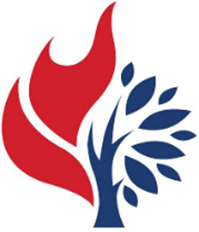 Worship Leader: Rev. Kathy FraserAnnouncementsWelcome to all who are worshiping with us. Thanks to 	Rev. Kathy for leading the service this morning.Tues. Feb. 13 from 5 - 7 pm: Pancake and Sausage 	Supper at LPC. Adults: $17.50, Children from 5 – 12: $8Upcoming Services:Feb. 18 at 10 am: combined service at LPC led by Lisa Harper followed by a walk for the Coldest Night of the Year – see poster for more detailsFeb. 25: Rev. Ed Hoekstra followed by the annual meeting. Mar. 3, 10, 17: Lent services led by Rev. Kathy Fraser Sacrament of The Lord’s SupperThe Gracious InvitationThe Great Prayer of Thanksgiving L:	… Therefore, with all those who have journeyed with you in every time and place, we lift our glad cries of praise: P:	Holy, holy, holy are you, God of Creation, Prince of Peace, Spirit of Grace. You are exalted above all. Hosanna in the highest! Blessed is the One who comes in the name of Peace. Hosanna in the highest! L:	…. Jesus welcomes us to the Table, even as we sing of that mystery called faith: P:	Christ died, defeating the powers of the world; Christ is risen, empowering the world with God’s love; Christ will come again, guaranteeing God’s kingdom of peace. L:	…Then, when our journey has ended, and we are surrounding your Table in glory, P:	We will sing through all eternity, of the One who has gathered all people into the unity of Grace and Peace and brought us all home. Amen. Sharing of the Bread and Cup while singing 		Hymn #527: Eat this breadPOST COMMUNION WORDS OF INTENTIONL:	Now, let us from this table rise renewed in body, mind 	and soul;P:	With Christ we die and live again, whose selfless love 	has made us whole.L:	With minds alert, upheld by grace, to spread the Word in	speech and deed,P:	We follow in the steps of Christ, at one with all in hope	and need.Sacrament of The Lord’s SupperThe Gracious InvitationThe Great Prayer of Thanksgiving L:	… Therefore, with all those who have journeyed with you in every time and place, we lift our glad cries of praise: P:	Holy, holy, holy are you, God of Creation, Prince of Peace, Spirit of Grace. You are exalted above all. Hosanna in the highest! Blessed is the One who comes in the name of Peace. Hosanna in the highest! L:	…. Jesus welcomes us to the Table, even as we sing of that mystery called faith: P:	Christ died, defeating the powers of the world; Christ is risen, empowering the world with God’s love; Christ will come again, guaranteeing God’s kingdom of peace. L:	…Then, when our journey has ended, and we are surrounding your Table in glory, P:	We will sing through all eternity, of the One who has gathered all people into the unity of Grace and Peace and brought us all home. Amen. Sharing of the Bread and Cup while singing 		Hymn #527: Eat this breadPOST COMMUNION WORDS OF INTENTIONL:	Now, let us from this table rise renewed in body, mind 	and soul;P:	With Christ we die and live again, whose selfless love 	has made us whole.L:	With minds alert, upheld by grace, to spread the Word in	speech and deed,P:	We follow in the steps of Christ, at one with all in hope	and need.